Vladivostok AI Week 2021НЕДЕЛЯ ИСКУССТВЕННОГО ИНТЕЛЛЕКТА ВО ВЛАДИВОСТОКЕ В РАМКАХ ГОДА НАУКИ ТЕХНОЛОГИЙОРГАНИЗАТОРЫ: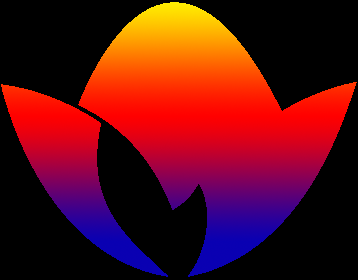 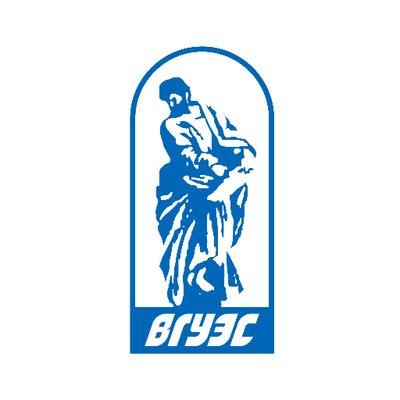 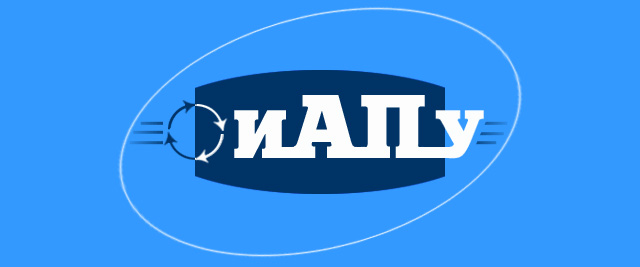 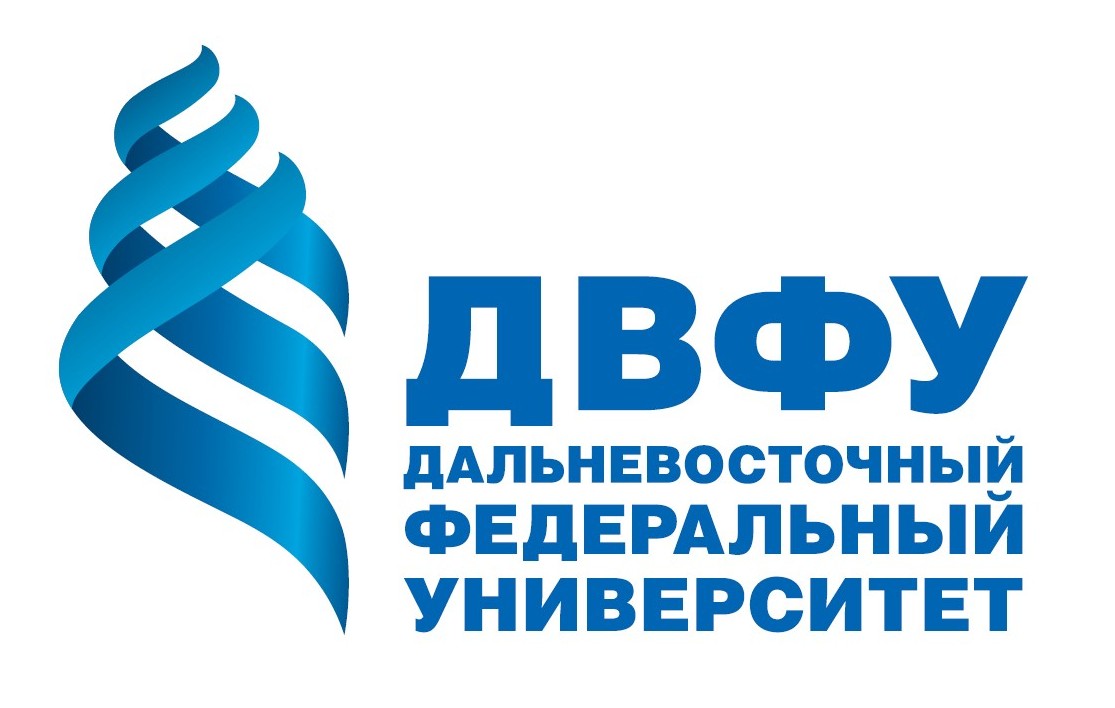 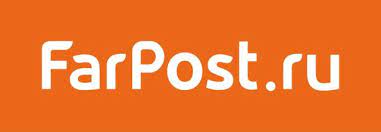 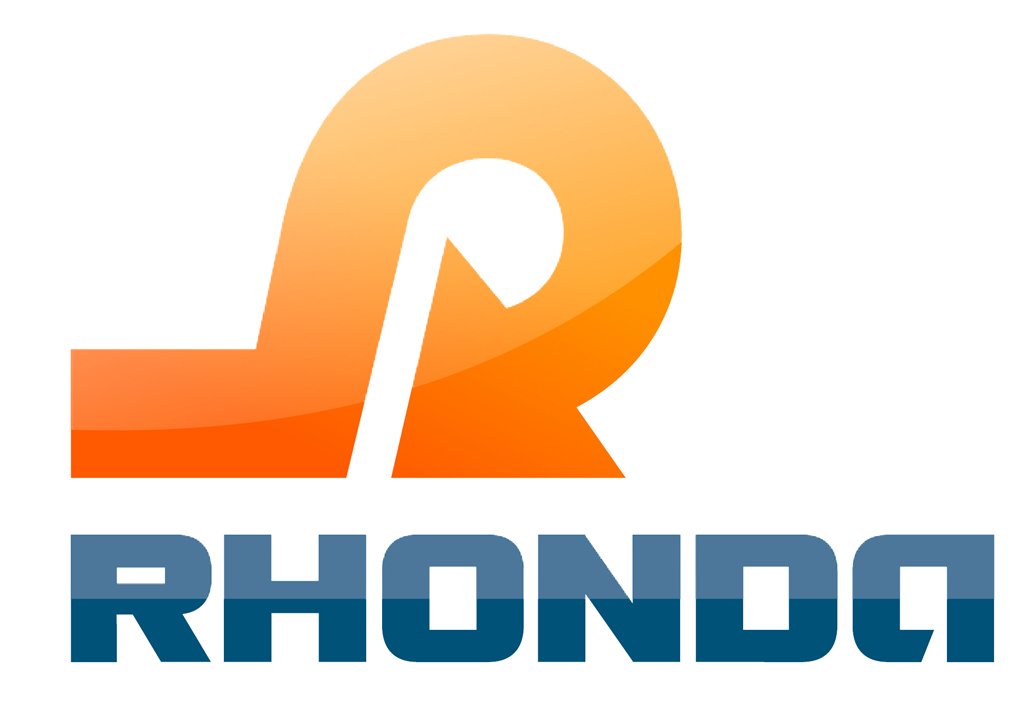 Российская Ассоциация искусственного интеллектаИнститут информационных технологий ВГУЭСИАПУ ДВО РАН лаборатория Интеллектуальных системИнститут математики и компьютерных технологий ДВФУ ПАРТНЕРЫ МЕРОПРИЯТИЯ:  Фарпост и Rhonda Software ________________________________________________________________________________________________________________________________Программа мероприятия ________________________________________________________________________________________________________________________________ЛЕКЦИИ.Онлайн. 22 ноября 2021 г. понедельник. Открытие Vladivostok AI Week 2021. Тех. поддержка для выступающих 89510107211.Ссылка: https://meet.google.com/eep-oneq-ozoМодератор: Грибова Валерия Викторовна. 16:00- 16:20 по Владивостоку / 9:00-9:20 по Москве Открытие недели ИИ Vladivostok AI Week 2021.16:20 - 18:00 по Владивостоку / 9:20-11:00 по МосквеЛекция: Искусственный интеллект: Научное содержание, тенденции, мнения и мифы.Городецкий Владимир Иванович, д.т.н, профессор, член Российской ассоциации искусственного интеллекта, ведущий научный сотрудник АО "Эврика", Санкт-ПетербургОнлайн. 23 ноября 2021 г. вторник.  Искусственный интеллект в медицинеСсылка: https://meet.google.com/eep-oneq-ozoМодератор: Грибова Валерия Викторовна.16:00-17:00 по Владивостоку / 9:00-10:00 по МосквеЛекция: Искусственный интеллект в медицине: состояние и горячие точки.Кобринский Борис Аркадьевич, д.м.н., профессор, Председатель Научного совета Российской ассоциации искусственного интеллекта, заведующий отделом систем поддержки принятия клинических решений ФИЦ “Информатика и управление”, г. Москва17:00 - 18:00 по Владивостоку / 10:00-11:00 по МосквеЛекция: Проблемы интеллектуального анализа медицинских данных.Шахгельдян Карина Иосифовна, д.т.н., член Российской ассоциации искусственного интеллекта, директор ИИТ ВГУЭС, г. ВладивостокОнлайн. 24 ноября 2021 г. среда.  Интеллектуальная обработка текстовСсылка: https://meet.google.com/eep-oneq-ozoМодератор: Артемьева Ирина Леонидовна.16:00-17:30 по Владивостоку / 9:00-10:30 по МосквеЛекция: Как искажения пространства помогает нейросетям в машинном переводе.Клышинский Эдуард Станиславович, к.т.н., доцент ВШЭ, г. Москва.17:30-19:00 по Владивостоку / 10:30-12:00 по МосквеЛекция: Искусственный интеллект при анализе тональности текстов на естественном языке.Лукашевич Наталья Валентиновна, д.т.н., член Российской ассоциации искусственного интеллекта, профессор кафедры МГУ им. М.В. Ломоносова, г. Москва.Онлайн. 25 ноября 2021 г. четверг. Вопросы создания систем искусственного интеллектаСсылка: https://meet.google.com/eep-oneq-ozoМодератор: Шалфеева Елена Арефьевна.16:00 - 17:00 по Владивостоку / 9:00-10:00 по МосквеЛекция: Сильный искусственный интеллект. Очередной хайп или новый вызов?Грибова Валерия Викторовна, д.т.н., вице-президент Российской ассоциации искусственного интеллекта, зам. директора по научной работе ИАПУ ДВО РАН, г. Владивосток.17:00 - 18:00 по Владивостоку / 10:00-11:00 по МосквеЛекция: Онтологический анализ для систем искусственного интеллекта.Артемьева Ирина Леонидовна, д.т.н., проф., член Российской ассоциации искусственного интеллекта, зам. директора по науке ИМКТ ДВФУ г. Владивосток.Онлайн. 26 ноября 2021 г. пятница. Искусственный интеллект в робототехникеСсылка: https://meet.google.com/eep-oneq-ozoМодератор: Шахгельдян Карина Иосифовна.16:00-17:00 по Владивостоку / 9:00-10:00 по МосквеЛекция: Интеграция планирования поведения и обучения с подкреплением в мобильной робототехнике.Панов Александр Игоревич, к.ф-м.н., член Российской ассоциации искусственного интеллекта, Руководитель Центра когнитивного моделирования МФТИ, г. Москва.17:00-18:00 по Владивостоку / 10:00-11:00 по МосквеКруглый стол: Поспорим о понятиях. Искусственный и естественный интеллект: насколько возможно сближение.ХАКАТОН.25 ноября 2021 г. четверг. Открытие Хакатона. По вопросам проведения и регистрации на Хакатон можно связаться с куратором площадки в Whatsapp 89623341038Ссылка для зарегистрированных студентов участников ВГУЭС и ДВФУ: https://meet.google.com/sva-zukp-bboКураторы площадки: Попутько Артём, Мироненко Виктория. 10:00 -11:00 по ВладивостокуВстреча с бизнес-экспертами компаний Фарпост и Rhonda Software. Презентация задач по машинному обучению. Знакомство с наставниками. Деление на команды. Начало работы над задачами.11:00-16:00 по ВладивостокуРаботы над задачами.16:00-18:00 по Владивостоку	Перерыв.18:00-19:00 по ВладивостокуЗавершение первого дня Хакатона.26 ноября 2021 г. пятница. Закрытие Хакатона. Ссылка для зарегистрированных студентов участников ВГУЭС и ДВФУ : https://meet.google.com/sva-zukp-bboКураторы площадки: Попутько Артём, Мироненко Виктория. 13:00 -13:30 по ВладивостокуВстреча с бизнес-экспертами компаний Фарпост и Rhonda Software. Работа жюри по подведению итогов в решении задач.13:30-14:00 по ВладивостокуНаграждение победителей и выступление бизнес-экспертов.